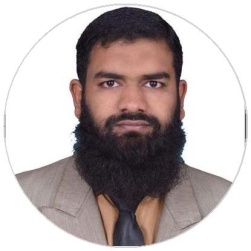 ZeeshanZeeshan-394002@gulfjobseeker.com  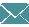 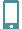 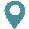 Enthusiastically seeking a job that provides me to apply my knowledge to the challenging Computer Science field with zeal of commitment leading to the growth and development of organization.WORK EXPERIENCE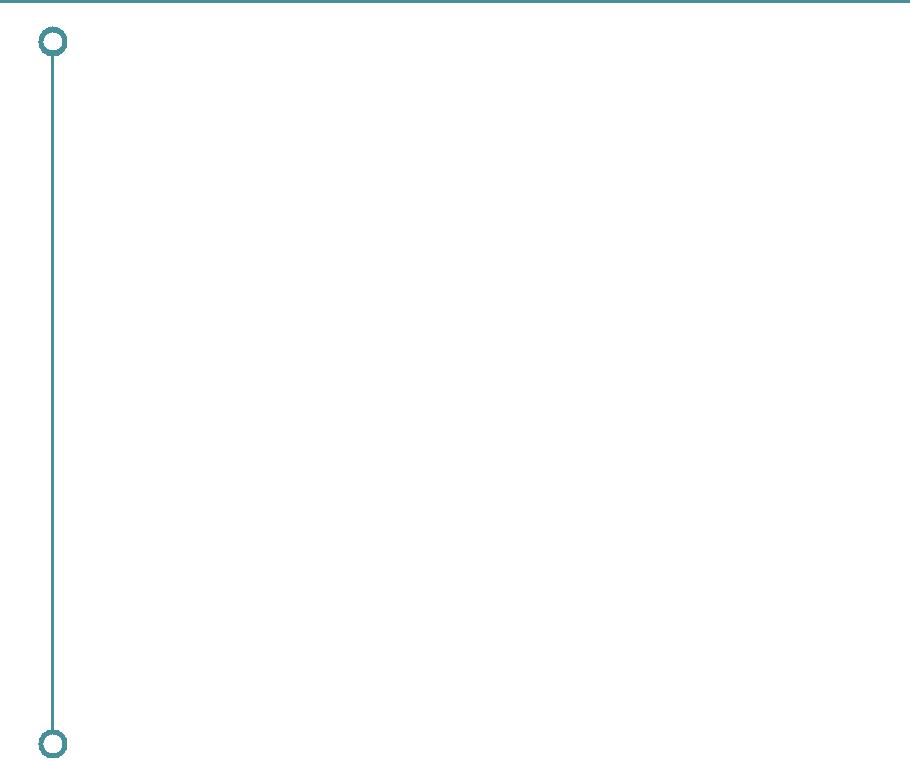 InterneeRecord Center03/2017 – 02/2018	Muzaﬀargarh,PakistanIts is a land record center in there all the land records and owners details are saved and manged As per Government law .Tasks fulfilled at job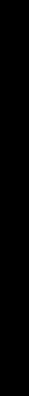 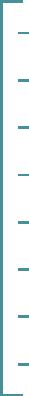 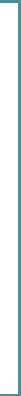 Issue Tokens to walk in guests Making schedule & appointments Making new records in hard & soft form. Update existing RecordsMenage paper work and data in soft form.scheduling meetings between Staﬀ & guests.Assist seniors in daily work routines.Reporting to seniors about daily tasks.SKILLS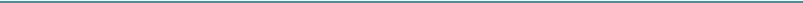 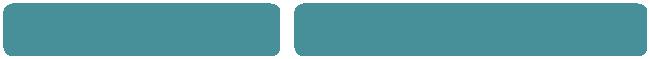 Computer Typing	Command on MS Word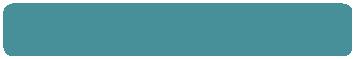 Command on MS Excel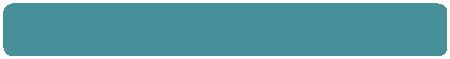 Command on MS Power Point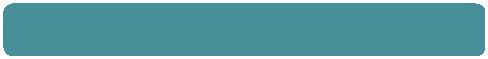 Menage the things in better way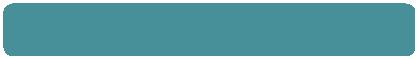 Good Communication Skills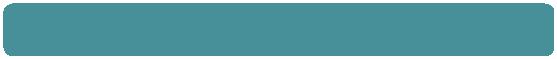 Good Proficiency in English LanguageACHIEVEMENTSWorkshop of ASETits about the technology of BIG DATA, IOT & Cloud ComputingComputer Operator/ Computer Teacher High School03/2018 – 08/2019 Muzaﬀargarh,Pakistan Tasks fulfilled at job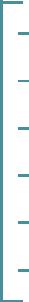 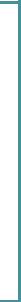 Maintain Records of students.Organize Events.Teach Computer Subjects.Making schedule of class periodsMenage data of students & teachers.Menage school data in hard & soft copy.EDUCATION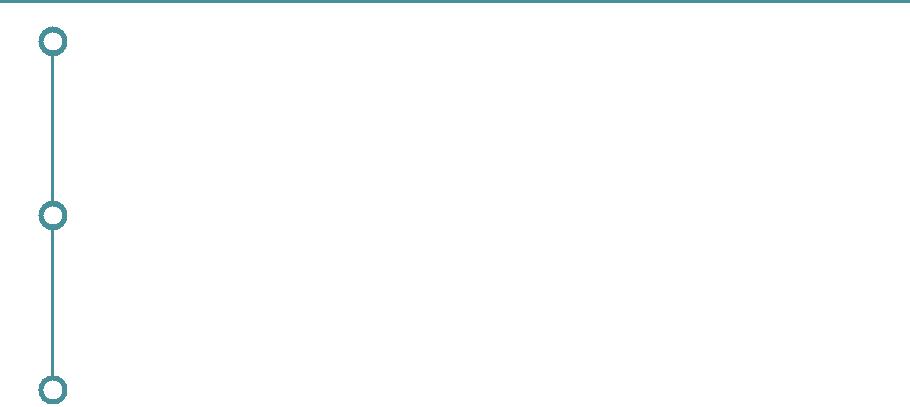 BS Computer ScienceUniversity Of Gujrat08/2012 – 11/2016	GujratFsc Pre EngineeringGovt Post Graduate College11/2010 – 09/2012	MuzaﬀargarhGet Laptop as an Award from the Government of PakistanCertification Of IELTS with Overall 5.5 BandsLANGUAGES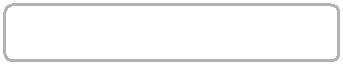 Travelling new places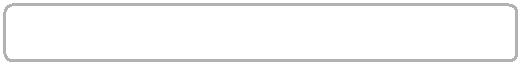 To know about new famous places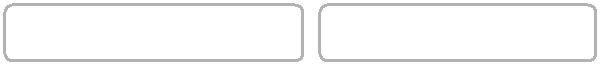 playing badminton	Watching Movies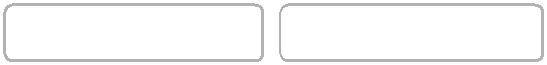 Listening Songs	Coins CollectionMatriculatinWAPDA Boys High SchoolMuzaﬀargarh,Pakistan12/2008 – 08/2010	Grade (B)EnglishUrduProfessional WorkingNative or BilingualProficiencyProficiencyPunjabiNative or BilingualProficiencyINTERESTS